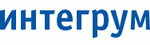 30.10.2023 14:04
Сравни.ру (sravni.ru)
Какая сейчас средняя стоимость ОСАГО?Подскажите, пожалуйста, где можно узнать официальные статистические данные по следующим позициям:1.Средняя стоимость полиса ОСАГО.2.Средний размер вознаграждения страхового брокера в процентах.3.Среднее количество заключённых договоров одним страховым брокером в месяц.Заранее спасибо за подсказку!Ответ экспертаСреднюю премию по ОСАГО периодически считает Российский союз автостраховщиков, только там владеют всей информацией по оформленным всеми страховыми компаниями полисам. Последний релиз публиковался в июне. По данным РСА, в январе 2023 года средняя премия по ОСАГО составляла 8037 , после чего стала снижаться (в мае 2023 года она составляла 7,6 тысячи ). Аналитика за период с 2018 по 2022 год опубликована на сайте ЦБ РФ.Средний размер комиссионного вознаграждения страховых брокеров является самым низким среди всех основных видов страховых посредников и составляет около 13%. Такие данные в 2022 году приводила председатель Совета Ассоциации профессиональных страховых брокеров (АПСБ).Страховые компании платят разные комиссионные вознаграждения. Эти данные открытые, их можно узнать на тематических ресурсах, но официальной статистики среднерыночных значений никто не ведёт.Редакция Сравниhttps://www.sravni.ru/q/statistika-55796/назад: тем. карта, дайджест, оглавление19.10.2023 13:28
Forbes.ru
Перестраховщик РНПК начал борьбу с задержками платежей по договорамНациональный перестраховщик РНПК начал борьбу с задержками платежей по договорам, рассчитывая получить возможность их расторжения. Эксперты считают предложения РНПК нормальной практикой, учитывая остроту проблемы неплатежейРоссийская национальная перестраховочная компания (РНПК) намерена бороться с задержками платежей по договорам, получив возможность их расторгать, сообщили «Ведомости» со ссылкой на проект «Стандартных оговорок о расторжении для договоров факультативного перестрахования», разосланный страховщикам.Он предусматривает право РНПК расторгнуть договор, если оплата по нему не поступила от страховщика в установленный срок. Для этого перестраховщик должен направить уведомление о расторжении договора не позднее чем за 30 календарных дней до даты его аннулирования. Если в этот период поступит хотя бы один платеж, то договор продолжает действовать на прежних условиях. В случае расторжения договора РНПК рассчитывает получить часть премии пропорционально периоду, в течение которого он действовал. Страховщик должен оплатить ее за семь рабочих дней.В случае космических рисков РНПК сможет в одностороннем порядке расторгнуть договор, если хотя бы часть ее не поступила в течение 10 рабочих дней с даты просрочки. При этом перестраховщик выплатит средства только по тем рискам из договора, которые наступили до его расторжения. Это же касается и краткосрочных рисков, в том числе рейсов, буксировок и разовых перевозок, а также генеральных договоров страхования серии однотипных грузов. В этом случае страховщик должен предоставить РНПК перечень проведенных до этого перевозок.Председатель совета ассоциации профессиональных страховых брокеров Катерина Якунина считает предложения РНПК нормальной практикой. Она отметила, что они могут решить возможные проблемы с неплатежами по договорам перестрахования, особенно краткосрочным. Сейчас в этом случае РНПК и страховщик не могут заставить клиента заплатить, так как груз доставлен и прекращение договора с даты неуплаты второго платежа уже не работает.Источник издания в страховом брокере отметил, что проблема неплатежей и попытки схитрить по краткосрочным рискам является достаточно острой и требующей системного решения. Новые «оговорки» РНПК вопросов не вызывают, подчеркнул он.Рассылка ForbesСамое важное о финансах, инвестициях, бизнесе и технологияхАндрей Злобинhttps://www.forbes.ru/finansy/498770-perestrahovsik-rnpk-nacal-bor-bu-s-zaderzkami-platezej-po-dogovoramназад: тем. карта, дайджест, оглавление19.10.2023
Ведомости
РНПК начала бороться с задержкой платежей по договорамПерестраховщик думает над возможностью их расторжения в таких случаяхРоссийская национальная перестраховочная компания (РНПК) намерена бороться с задержками платежей по договорам и хочет иметь возможность расторгать их в таких случаях - компания разослала страховщикам проект под названием «Стандартные оговорки о расторжении для договоров факультативного перестрахования». Копия документа есть у «Ведомостей», его подлинность подтвердили два собеседника в страховщиках и два в страховых брокерах. Мнения игроков РНПК собирает до 8 ноября, ее представитель от комментариев отказался.В чем проблемаНа рынке сложилась практика, когда страховщики не платят по договорам факультативного перестрахования вовремя. Такой тип договора заключается между РНПК и страховщиками на отдельный риск добровольно - в отличие от облигаторного, в котором у компании есть обязательство передавать определенный процент рисков перестраховщику. В основном факультативные договоры заключаются для перестрахования рисков грузоперевозчиков по конкретной поставке, а также имущественных, финансовых, космических и складских.Иногда платежи задерживают некрупные игроки, говорит собеседник в страховой компании. Но часто проблема не зависит от страховщика напрямую, объясняет он: договоры факультативного перестрахования, как правило, оплачиваются после поступления средств от конечного клиента, т. е. бизнеса.Но несвоевременная оплата полиса клиентом не освобождает страховщика от оплаты перестраховочной премии - он проводит платеж фактически за свой счет, поясняет собеседник "Ведомостей". Для крупных игроков не проблема оплатить остаток премии в РНПК "из своего кармана", добавляет он: сложности возникают, если сумма крупная или речь о небольших игроках - в этом случае доплата может грозить проблемами с ликвидностью.Если у бизнеса во время договора страхования риск не реализовался, может быть и так, что он вообще не заплатит оставшуюся часть премии, а фактического рычага давления у страховщика нет, рассказывает собеседник в страховом брокере. Проблему создает системная избыточная лояльность к клиенту, продолжает он: компания может пойти в суд, но не делает этого, если заинтересована в дальнейшем сотрудничестве. Такую практику подтверждает собеседник в страховщике и страховом брокере.Администрирование договоров с несколькими платежами, напоминание об оплате и ее взимание - трудоемкие процессы, которые ведут отдельные подразделения в страховщиках, делится один из собеседников в страховом брокере. Наибольшая сложность возникает при заключении нового крупного договора с клиентом, у которого уже есть просроченный платеж. В этом случае клиента просят написать гарантийное письмо с заверением о планируемой оплате. Но позднее про такое письмо "забывают", признает собеседник: и если страхователь вновь задерживает оплату, страховщик затягивает платеж РНПК.Игра по-новомуНовый проект "оговорок" РНПК предусматривает, что она вправе расторгнуть договор, если оплата по нему не поступила от страховщика в установленный срок. РНПК обязана направить уведомление о расторжении договора не позднее чем за 30 календарных дней до даты его аннулирования. Если в этот период поступит хотя бы один платеж, договор продолжает действовать на прежних условиях. При расторжении договора РНПК также претендует на часть премии пропорционально периоду, в течение которого он действовал. Страховщик должен оплатить премию в течение семи рабочих дней.Для космических рисков РНПК может в одностороннем порядке расторгнуть договор, если оплата или ее часть не поступила в течение 10 рабочих дней с даты просрочки, следует из документа. Нацперестраховщик выплатит средства только по тем рискам из договора, которые наступили до его расторжения. Такие же меры действуют для краткосрочных рисков: рейсы, буксировки, разовые перевозки, а также генеральных договоров страхования грузов (сопровождение единым договором страховки целой серии однотипных грузов. - "Ведомости"). После расторжения генерального договора страховщик должен направить РНПК перечень проведенных до этого перевозок.Подобные оговорки - нормальная практика, говорит председатель совета ассоциации профессиональных страховых брокеров Катерина Якунина. Документ может решить возможные проблемы с неплатежами по договорам перестрахования, в первую очередь - краткосрочным. В этом случае у РНПК и страховщика нет инструментов заставить клиента заплатить, поясняет она: груз уже успешно доставлен и прекращение договора с даты неуплаты второго платежа здесь не работает.В отличие от других оговорок РНПК этот документ вопросов не вызывает, говорит один из собеседников в страховом брокере: проблема неплатежей и попытки схитрить по краткосрочным рискам достаточно острая и требует системного решения.Софья ШЕЛУДЧЕНКОhttps://www.vedomosti.ru/finance/articles/2023/10/19/1001359-rnpk-nachala-borotsya-s-zaderzhkoi-platezhei-po-dogovoram?ysclid=loeafgtzf2184183214назад: тем. карта, дайджест, оглавление09.10.2023
Агентство страховых новостей АСН (asn-news.ru)
Саркофаг Александра Невского застраховали на 21 миллиард рублейВ начале сентября стало известно, что в связи с переносом в лавру раку Александра Невского застрахуют на 21 миллиард рублей. Кто из страховщиков этим займется, официально не сообщалось.Ясно лишь, что взяться за такую работу может не каждый, поскольку здесь нужны специалисты с особыми компетенциями. «Фонтанка» рассказывает, как устроен рынок страхования культурных ценностей в России, кто его ведущие игроки и сколько стоят их услуги.Как писали СМИ, в 21 миллиард рублей гробницу Александра Невского оценила фондово-закупочная комиссия Эрмитажа. Эту сумму музей получит, если вдруг мемориальный комплекс будет утрачен в процессе переноса. В сентябре он только начался и пройдет в два этапа, первый из которых определен до 1 декабря. Премия страховщика в этом случае может превысить 600 миллионов рублей, если считать по нижней границе рыночных ставок. При этом в госконтрактах, имеющихся в открытом доступе, ставки на порядок, а то и на два ниже. Но это грубые и условные подсчеты. Для каждого случая страховая сумма считается индивидуально, в зависимости от множества параметров: цели страхования, организации транспортировки, самого предмета и так далее. Так или иначе, нет сомнений, что в случае с ракой страховые взносы будут внушительными. Расходы возьмут на себя спонсоры, которых привлечет Минкульт. «Фонтанка» обратилась в Эрмитаж с вопросом о стоимости страхования и страховщике, но там сообщили, что тему не комментируют.К кому из российских страховых компаний они или администрация музея могли отправиться с таким запросом, однозначно сказать сложно. Эрмитаж ранее регулярно проводил госзакупки, связанные со страхованием культурных ценностей и музейных предметов, но с 2018 года их исполнители в открытых источниках не указываются. До этого момента основным страховщиком музея была компания «Альфастрахование» (на ее счету почти все открытые контракты за 2015-2017 годы). Также среди исполнителей встречаются «Ингосстрах» и (значительно реже) «Ресо-Гарантия» и «Росгосстрах».Эрмитаж заключает контракты на страхование культурных ценностей на основе положения о закупках, утвержденного приказом Минкульта. Такие положения ведомство утверждает для каждого крупного федерального музея. Там прописаны, например, способы и формы закупок, порядок проведения каждого из этапов процедуры, в том числе у единственного поставщика. К последней категории и относятся страховые закупки Эрмитажа.От Пушкинского музея до БританскогоОдин из самых крупных за последние годы контрактов музея (из тех, что есть в открытом доступе) оценивается в 25 миллионов рублей. Это размер страховой премии, которую получает компания. Сами экспонаты, которые нужно было застраховать, стоили 140 миллиардов рублей. Такую оценку получила графика из коллекции Пушкинского музея в Москве, которую Эрмитаж привозил в Петербург летом 2022 года для выставки «Рождение современного искусства: выбор Сергея Щукина». Так что в принципе стоимостью раки Александра Невского в музейном мире никого не удивишь.Для сравнения, еще одна крупная закупка была связана с экспонатами Британского музея, которые привозили в Россию для выставки об ассирийском искусстве. Начальная цена страховой премии составляла 31 миллион рублей, исполнителю удалось снизить ее до 23 миллионов. При этом стоимость 90 предметов из коллекции Британского музея составила 379,8 миллиона фунтов стерлингов. Выставлялись они с декабря 2019 по март 2020 года (начало пандемии коронавируса), значит, по среднему курсу на начало этого периода, их общая стоимость превышала 31 миллиард рублей.Эти закупки осуществлялись за счет внебюджетных средств - спонсорских или пожертвований. В обеспечение того, что все обязательства будут исполнены, подрядчик должен предоставить банковскую гарантию или передать заказчику 30% от суммы контракта. В описанных выше случаях это 7,5 и 6,972 миллиона рублей соответственно. В остальном все подобные закупки схожи, и условия страхования в их техзадании прописываются типовые.Защита от войн и извержений вулкановСтраховое покрытие действует во время упаковки, распаковки, погрузки, разгрузки, транспортировки, монтажа, демонтажа, временного складирования экспонатов. Страховой полис покрывает все риски гибели и повреждения. Даже в случае войны, военных действий, диверсий и их последствий, забастовок, народных волнений, массовых беспорядков, терактов во время транспортировки и экспонирования. Подробные условия страхования во всех этих случаях, с исключениями, согласуются с соответствующими оговорками Института Лондонских страховщиков. Например, относительно военных рисков там прописано, что страхование покрывает повреждение и гибель произведения искусства от орудий войны и расходы на его спасение, но если этот предмет уничтожило в результате задержки поставок, непригодности транспорта или воздействия ядерного оружия - это не страховой случай. А вот землетрясение, наводнение и извержения вулканов - страховые.Также музейные предметы страхуются от более вероятных событий: вандализма, хищения и других противоправных действий, «таинственного исчезновения» (так называют страховые случаи, не подтвержденные документально, когда страхователь не может объяснить, каким образом предмет получил повреждения или пропал), общей аварии (это тоже страховой термин, который означает убытки, понесенные по причине разумных чрезвычайных расходов или пожертвований ради общей безопасности перевозящего груз судна).Страховщик отказывается от права требовать возмещение убытков с третьей стороны, например с организаторов выставки или грузчиков. Если застрахованный предмет, получивший повреждения, будет восстановлен, музей компенсирует выплаченное ему страховое возмещение, вычитая из него расходы на реставрацию и компенсацию потери произведением искусства стоимости после произошедших с ним неприятностей.Логично, что при этом страховой полис не защищает от естественного старения и обветшания, наличия скрытых внутренних дефектов. Также не входит в покрытие реставрация или иной аналогичный процесс, выполненный без ведома заказчика, и появление претензий третьих лиц, которые считают себя истинными владельцами предмета. Кроме того, культурному учреждению не удастся покрыть ущерб, нанесенный национализацией, конфискацией, реквизицией, действиями любого органа власти страны, на территории которой действует полис. Не защитит он и от радиоактивного загрязнения, химического, биологического, электромагнитного оружия, прямых или косвенных последствий кибератак.Нужно соответствоватьНельзя просто так взять и застраховать образцы мирового культурного наследия. К страховщику выдвигаются строгие требования. Компании должны утвердить правила страхования культурных ценностей, обеспечить их страхование с применением всех общепринятых оговорок по произведениям искусства в соответствии с международной практикой «с ответственностью за все риски» (All risks) или «От гвоздя до гвоздя» (From nail to nail). То есть предмет страхуется в течение всего периода с момента, как его, условно, сняли со стены, до возвращения на законное место.Также от них требуется обеспечить перестрахование. Планку здесь также задают субъекты международной практики. Услуги перестрахования должна оказать одна из ведущих мировых страховых компаний, специализирующихся на предметах искусства, с рейтингом надежности не ниже «А-» по шкале агентства «Стандард энд Пурс» (дочерняя фирма американской корпорации SP Global). По крайней мере, такие требования выдвигались до введения антироссийских санкций.Ограничения отрубили российских страховщиков от западного перестрахования, но эти функции взяла на себя Российская национальная перестраховочная компания. Она перестраховывает все риски по культурным ценностям на тех же условиях, на каких работали западные компании, сообщили «Фонтанке» во Всероссийском союзе страховщиков.Другой вопрос в том, что в связи с санкциями объем рынка существенно уменьшился. Наши музеи перестали возить предметы из своих коллекций за границу, а зарубежные - в Россию. «Фактически страхование сузилось до внутрироссийских обменов экспонатами между музеями», - отмечают в ассоциации.«Как правило, при перемещении культурных ценностей внутри России коллекции не страхуются: нет источника оплаты премии. При международных поставках коллекций страхование было частью контракта, который определял и источник финансирования. В прошлом году российское государство даже сначала дало согласие на перестрахование музейных ценностей за рубежом, вопреки закону 55-ФЗ. Это закон, принятый 11 марта 2022 года и де-факто запрещающий перестрахование в недружественных странах. Но в апреле 2022 года Финляндия задержала на границе три фургона с картинами из Эрмитажа и Третьяковской галереи из-за санкций Евросоюза. После этого вопрос об их международном перемещении, а также страховании и перестраховании отпал сам собой. В настоящее время рынка страхования музейных ценностей в России практически нет, бывают лишь крайне редкие исключения для самых выдающихся случаев: Троица или, буквально на днях, рака с мощами Александра Невского», - говорит Катерина Якунина, председатель Совета Ассоциации профессиональных страховых брокеров (АПСБ).Участники рынка, к которым «Фонтанка» обратилась с вопросом о лидерах в данном сегменте страхования по уровню экспертизы, указали на «Альфастрахование», «Ингосстрах», «Росгосстрах», «РЕСО-Гарантия» и СОГАЗ. Наиболее вероятным страхователем раки Александра Невского на рынке называют «Ингосстрах», руководствуясь логикой. Компания выросла из Управления иностранного страхования СССР, основанного в 1947 году. Оно открывало множество своих представительств за границей и страховало всё, что уезжало из Советского Союза. «Ингосстрах» был генеральным страховщиком Олимпийских игр 1980 года в Москве, страховал иностранных официальных лиц, журналистов и туристов, а также олимпийские инфраструктурные объекты. Так что после падения железного занавеса фирма уже была известна на международном рынке, сохранив уровень экспертизы с советских времен.В июне 2022 года «Ингосстрах» сообщал о страховании 81 предмета из коллекции Третьяковской галереи для выставки в Якутии. В релизе отмечалось, что компания является признанным экспертом в этой области страхования и работает с крупнейшими музеями России, включая Пушкинский музей и Эрмитаж.В пресс-службе «Ингосстраха» на вопрос «Фонтанки» о раке не ответили, но рассказали о своих основных клиентах в данном сегменте страхования: «Клиентами «Ингосстраха» являются как государственные и частные музеи, так и индивидуальные коллекционеры. В зависимости от выставочного проекта страховые суммы могут достигать десятков миллиардов рублей. Наиболее дорогие экспонаты относятся, как правило, к предметам живописи эпохи Возрождения, импрессионистов, известных представителей современного искусства».У «Альфастрахования» тоже большой опыт в страховании культурных ценностей, включая религиозные предметы. Например, в 2021 году она застраховала серебряную ризу Казанской иконы Божией Матери. Страховая сумма тогда составила 250 миллионов рублей. В компании ее назвали беспрецедентной и объяснили это исключительной ценностью реликвий.В пресс-службе «Альфастрахования» на запрос «Фонтанки» не ответили.Как устроен рынок сейчасКак говорят сами страховщики, страхование культурных ценностей в России не носит массового характера. Скорее это обязанность для государственных музеев и осознанная необходимость для частных галерей и обладателей собственных коллекций. Некоторые страховщики даже не выделяют произведения искусства из общей массы застрахованного имущества.«В нашем портфеле есть коллекции частных лиц. В основном это живопись, но встречаются и такие экзотические [предметы], как коллекционные вина, ружья, статуэтки и фарфор, мебель и даже коллекция балалаек. Среди самых дорогих застрахованных экспонатов коллекций - живопись, а также антикварные хрустальные люстры и мебель стоимостью несколько миллионов рублей за предмет», - говорит директор Департамента андеррайтинга розничного страхования компании «Ренессанс страхование» Артем Искра.Вице-президент «Абсолют Страхование» Гульнара Сафина, отвечая на вопрос «Фонтанки», рассказала, что с начала года общая страховая сумма компании по страхованию культурных ценностей составила около 15 млрд рублей. Самый дорогой из застрахованных сейчас предметов - картина стоимостью 3,5 млрд рублей, которая принадлежит частному лицу.«Наша компания не специализируется на страховании произведений искусства. В нашей практике были и есть лишь единичные договоры страхования объектов такого рода. Обычно это договоры страхования музейных предметов во время выставок на территории России, - отметил заместитель генерального директора «РЕСО-Гарантия» Игорь Иванов. - Страхование такого имущества в нашей компании возможно только на индивидуальных условиях, при заключении договора оговаривается наличие обязательной системы усиленной охраны, противопожарных, климатических и противовандальных мер, соблюдение условий хранения, которые обеспечат сохранность объекта. Жесткие требования выдвигаются и к перевозке музейных ценностей - только специализированные перевозчик, вооруженная охрана. Однако не у всех музеев есть на это средства, поэтому они могут прибегать к перевозке своих ценностей собственным транспортом и в сопровождении хранителей. Изменение этих параметров, безусловно, влияет на возможность принятия объекта на страхование и условия страхования, если договор все же будет заключен».Как уже упоминалось ранее, объем рынка существенно сократился, потому что прекратились международные выставки. Но на самом деле произошло это еще после начала пандемии ковида. К докоронавирусному уровню объем страховых премий так и не вернулся.«Россия только формирует новые выставочные планы культурного обмена, полностью сосредоточившись на внутренних музейных проектах. Уровень выплат по страхованию предметов искусства невысок, что находит отражение в уровне ставок страховой премии, который составляет 0,03 - 0,07% от страховой стоимости», - оценивает директор филиала «Ингосстраха» в Петербурге Владимир Храбрых.Убыточность в сегменте в целом невысокая, потому что и коллекционеры, и музеи принимают меры безопасности, но иногда этого недостаточно. На то и нужна страховка. Чаще всего арт-объекты заливает водой и они получают какие-то повреждения. В 2019 году был громкий случай с кражей картины Архипа Куинджи «Ай-Петри. Крым» из Третьяковской галереи. Тогда, кстати, конкретно эту картину не застраховали в период экспонирования.«Мы фиксируем один-два страховых случая в год. Чаще всего это предметы современного искусства. Убытки происходят и во время экспонирования, и во время монтажа/демонтажа выставок, а также во время транспортировки, - говорит Гульнара Сафина. - В прошлом году страховые случаи произошли с работами современных художников, пострадала одна скульптура во время демонтажа - на нее упала лестница, была разбита стеклянная деталь и погнуто металлическое основание предмета, вторая скульптура пострадала во время транспортировки - откололась часть гипсового покрытия. Страховые выплаты в обоих случаях были произведены по согласованию с клиентами для реставрационных работ».http://www.asn-news.ru/smi/39285назад: тем. карта, дайджест, оглавление06.10.2023
Фонтанка.Ру (Санкт-Петербург)
И 20 миллиардов мало. Как в Петербурге страхуют памятники и объекты наследияВ начале сентября стало известно, что в связи с переносом в лавру раку Александра Невского застрахуют на 21 миллиард рублей. Кто из страховщиков этим займется, официально не сообщалось. Ясно лишь, что взяться за такую работу может не каждый, поскольку здесь нужны специалисты с особыми компетенциями. «Фонтанка» рассказывает, как устроен рынок страхования культурных ценностей в России, кто его ведущие игроки и сколько стоят их услуги.Как писали СМИ, в 21 млрд рублей гробницу Александра Невского оценила фондово-закупочная комиссия Эрмитажа. Эту сумму музей получит, если вдруг мемориальный комплекс будет утрачен в процессе переноса. В сентябре он только начался и пройдет в два этапа, первый из которых определен до 1 декабря. Премия страховщика в этом случае может превысить 600 млн рублей, если считать по нижней границе рыночных ставок. При этом в госконтрактах, имеющихся в открытом доступе ставки на порядок, а то и на два ниже. Но это грубые и условные посчеты. Для каждого случая страховая сумма считается индивидуально в зависимости от множества параметров: цели страхования, организации транспортировки, самого предмета и так далее. Так или иначе, нем сомнений, что в случае с ракой страховые взносы будут внушительными. Расходы возьмут на себя спонсоры, которых привлечет Минкульт. «Фонтанка» обратилась в Эрмитаж с вопросом о стоимости страхования и страховщике, но там сообщили, что тему не комментируют.К кому из российских страховых компаний они или администрация музея могли отправиться с таким запросом, однозначно сказать сложно. Эрмитаж ранее регулярно проводил госзакупки, связанные со страхованием культурных ценностей и музейных предметов, но с 2018 года их исполнители в открытых источниках не указываются. До этого момента основным страховщиком музея была компания «Альфастрахование» (на ее счету почти все открытые контракты за 2015-2017 годы). Также среди исполнителей встречаются «Ингосстрах» и, значительно реже, «Ресо-Гарантия» и «Росгосстрах».Эрмитаж заключает контракты на страхование культурных ценностей на основе положения о закупках, утвержденного приказом Минкульта. Такие положения ведомство утверждает для каждого крупного федерального музея. Там прописаны, например, способы и формы закупок, порядок проведения каждого из этапов процедуры, в том числе, у единственного поставщика. К последней категории и относятся страховые закупки Эрмитажа.От Пушкинского музея до БританскогоОдин из самых крупных за последние годы контрактов музея (из тех, что есть в открытом доступе) оценивается в 25 млн рублей. Это размер страховой премии, которую получает компания. Сами экспонаты, которые нужно было застраховать, стоили 140 миллиардов рублей. Такую оценку получила графика из коллекции Пушкинского музея в Москве, которую Эрмитаж привозил в Петербург летом 2022 года для выставки «Рождение современного искусства: выбор Сергея Щукина». Так что в принципе стоимостью раки Александра Невского в музейном мире никого не удивишь.Для сравнения, еще одна крупная закупка была связана с экспонатами Британского музея, которые привозили в Россию для выставки об ассирийском искусстве. Начальная цена страховой премии составляла 31 млн рублей, исполнителю удалось снизить ее до 23 миллионов. При этом стоимость 90 предметов из коллекции Британского музея составила 379,8 млн фунтов стерлингов. Выставлялись они с декабря 2019 по март 2020 года (начало пандемии коронавируса), значит, по среднему курсу на начало этого периода, их общая стоимость превышала 31 млрд рублей.Эти закупки осуществлялись за счет внебюджетных средств - спонсорских или пожертвований. В обеспечение того, что все обязательства будут исполнены, подрядчик должен предоставить банковскую гарантию или передать заказчику 30% от суммы контракта. В описанных выше случаях это 7,5 и 6,972 млн рублей соответственно. В остальном все подобные закупки схожи, и условия страхования в их техзадании прописываются типовые.Защита от войн и извержений вулкановСтраховое покрытие действует во время упаковки, распаковки, погрузки, разгрузки, транспортировки, монтажа, демонтажа, временного складирования экспонатов. Страховой полис покрывает все риски гибели и повреждения. Даже в случае войны, военных действий, диверсий и их последствий, забастовок, народных волнений, массовых беспорядков, терактов во время транспортировки и экспонирования. Подробные условия страхования во всех этих случаях, с исключениями, согласуются с соответствующими оговорками Института Лондонских страховщиков. Например, относительно военных рисков, там прописано, что страхование покрывает повреждение и гибель произведения искусства от орудий войны и расходы на его спасение, но если это предмет уничтожило в результате задержки поставок, непригодности транспорта или воздействия ядерного оружия, это не страховой случай. А вот землетрясение, наводнение и извержения вулканов - страховые.Также музейные предметы страхуются от более вероятных событий - вандализма, хищения и других противоправных действий, «таинственного исчезновения» (так называют страховые случаи, не подтвержденные документально, когда страхователь не может объяснить, каким образом предмет получил повреждения или пропал), общей аварии (это тоже страховой термин, который означает убытки, понесенные по причине разумных чрезвычайных расходов или пожертвований ради общей безопасности перевозящего груз судна).Страховщик отказывается от права требовать возмещения убытков с третьей стороны, например, с организаторов выставки или грузчиков. Если застрахованный предмет, получивший повреждения, будет восстановлен, музей компенсирует выплаченное ему страховое возмещение, вычитая из него расходы на реставрацию и компенсацию потерю произведением искусства стоимости после произошедших с ним неприятностей.Логично, что при этом страховой полис не защищает от естественного старения и обветшания, наличия скрытых внутренних дефектов. Также не входит в покрытие реставрация или иной аналогичный процесс, выполненный без ведома заказчика, и появление претензий третьих лиц, которые считают себя истинными владельцами предмета. Кроме того, культурному учреждению не удастся покрыть ущерб, нанесенный национализацией, конфискацией, реквизицией, действиями любого органа власти страны, на территории которой действует полис. Не защитит он и от радиоактивного загрязнения, химического, биологического, электромагнитного оружия, прямых или косвенных последствий кибератак.Нужно соответствоватьНельзя просто так взять и застраховать образцы мирового культурного наследия. К страховщику выдвигаются строгие требования. Компании должны утвердить правила страхования культурных ценностей, обеспечить их страхование с применением всех общепринятых оговорок по произведениям искусства в соответствии с международной практикой «с ответственностью за все риски» (All risks) или «От гвоздя до гвоздя» (From nail to nail). То есть предмет страхуется в течение всего периода с момента, как его, условно, сняли со стены, до возвращения на законное место.Также от них требуется обеспечить перестрахование. Планку здесь также задают субъекты международной практики. Услуги перестрахования должна оказать одна из ведущих мировых страховых компаний, специализирующихся на предметах искусства, с рейтингом надежности не ниже «А-» по шкале агентства «Стандард энд Пурс» (дочерняя фирма американской корпорации SP Global). По крайней мере такие требования выдвигались до введения антироссийских санкций.Ограничения отрубили российских страховщиков от западного перестрахования, но эти функции взяла на себя Российская национальная перестраховочная компания. Она перестраховывает все риски по культурным ценностям на тех же условиях, на каких работали западные компании, сообщили «Фонтанке» во Всероссийском союзе страховщиков.Другой вопрос в том, что в связи с санкциями объем рынка существенно уменьшился. Наши музеи перестали возить предметы из своих коллекций за границу, а зарубежные - в Россию. «Фактически страхование сузилось до внутрироссийских обменов экспонатами между музеями», - отмечают в ассоциации.«Как правило, при перемещении культурных ценностей внутри России коллекции не страхуются: нет источника оплаты премии. При международных поставках коллекций страхование было частью контракта, который определял и источник финансирования. В прошлом году российское государство даже сначала дало согласие на перестрахование музейных ценностей за рубежом, вопреки закону 55-ФЗ. Это закон, принятый 11 марта 2022 года и де-факто запрещающий перестрахование в недружественных странах. Но в апреле 2022 года Финляндия задержала на границе три фургона с картинами из Эрмитажа и Третьяковской галереи из-за санкций Евросоюза. После этого вопрос об их международном перемещении, а также страховании и перестраховании, отпал сам собой. В настоящее время рынка страхования музейных ценностей в России практически нет - бывают лишь крайне редкие исключения для самых выдающихся случаев - Троица или, буквально на днях, рака с мощами Александра Невского», - говорит Катерина Якунина, председатель Совета Ассоциации профессиональных страховых брокеров (АПСБ).Участники рынка, к которым «Фонтанка» обратилась с вопросом о лидерах в данном сегменте страхования по уровню экспертизы, указали на «Альфастрахование», «Ингосстрах», «Росгосстрах», «РЕСО-Гарантия» и СОГАЗ. Наиболее вероятным страхователем раки Александра Невского на рынке называют «Ингосстрах», руководствуясь логикой. Компания выросла из Управления иностранного страхования СССР, основанного в 1947 году. Оно открывало множество своих представительств за границей и страховало все, что уезжало из Советского союза. «Ингосстрах» был генеральным страховщиком Олимпийских игр 1980 года в Москве, страховал иностранных официальных лиц, журналистов и туристов, а также олимпийские инфраструктурные объекты. Так что после падения железного занавеса фирма уже была известна на международном рынке, сохранив уровень экспертизы с советских времен.В июне 2022 года «Ингосстрах» сообщал о страховании 81 предмета из коллекции Третьяковской галереи для выставки в Якутии в июне 2022 года. В релизе отмечалось, что компания является признанным экспертом в этой области страхования и работает с крупнейшими музеями России, включая Пушкинский музей и Эрмитаж.В пресс-службе «Ингосстраха» на вопрос «Фонтанки» о раке не ответили, но рассказали о своих основных клиентах в данном сегменте страхования: «Клиентами «Ингосстраха» являются как государственные и частные музеи, так и индивидуальные коллекционеры. В зависимости от выставочного проекта страховые суммы могут достигать десятков миллиардов рублей. Наиболее дорогие экспонаты относятся, как правило, к предметам живописи эпохи Возрождения, импрессионистов, известных представителей современного искусства».У «Альфастрахования» тоже большой опыт в страховании культурных ценностей, включая религиозные предметы. Например, в 2021 году она застраховала серебряную ризу Казанской иконы Божией Матери. Страховая сумма тогда составила 250 млн рублей. В компании ее назвали беспрецедентной и объяснили это исключительной ценностью реликвий.В пресс-службе «Альфастрахования» на запрос «Фонтанки» не ответили.Как устроен рынок сейчасКак говорят сами страховщики, страхование культурных ценностей в России не носит массового характера. Скорее это обязанность для государственных музеев и осознанная необходимость для частных галерей и обладателей собственных коллекций. Некоторые страховщики даже не выделяют произведения искусства из общей массы застрахованного имущества.«В нашем портфеле есть коллекции частных лиц. В основном, это живопись, но встречаются и такие экзотические [предметы] как коллекционные вина, ружья, статуэтки и фарфор, мебель и даже коллекция балалаек. Среди самых дорогих застрахованных экспонатов коллекций - живопись, а также антикварные хрустальные люстры и мебель стоимостью несколько миллионов рублей за предмет», - говорит директор Департамента андеррайтинга розничного страхования компании «Ренессанс страхование» Артем Искра.Вице-президент «Абсолют Страхование» Гульнара Сафина, отвечая на вопрос «Фонтанки», рассказала, что с начала года общая страховая премия компании по страхованию культурных ценностей составила около 15 млрд рублей. Самый дорогой из застрахованных сейчас предметов - картина стоимостью 3,5 млрд рублей, которая принадлежит частному лицу.«Наша компания не специализируется на страховании произведений искусства. В нашей практике были и есть лишь единичные договоры страхования объектов такого рода. Обычно это договоры страхования музейных предметов во время выставок на территории России, - отметил заместитель генерального директора «РЕСО-Гарантия» Игорь Иванов. - Страхование такого имущества в нашей компании возможно только на индивидуальных условиях, при заключении договора оговаривается наличие обязательной системы усиленной охраны, противопожарных, климатических и противовандальных мер, соблюдение условий хранения, которые обеспечат сохранность объекта. Жесткие требования выдвигаются и к перевозке музейных ценностей - только специализированные перевозчик, вооруженная охрана. Однако не у всех музеев есть на это средства, поэтому они могут прибегать к перевозке своих ценностей собственным транспортом и в сопровождении хранителей. Изменение этих параметров, безусловно, влияет на возможность принятия объекта на страхование и условия страхования, если договор все же будет заключен».Как уже упоминалось ранее, объем рынка существенно сократился, потому что прекратились международные выставки. Но на самом деле произошло это еще после начала пандемии ковида. К докоронавирусному уровню объем страховых премий так и не вернулся.«Россия только формирует новые выставочные планы культурного обмена, полностью сосредоточившись на внутренних музейных проектах. Уровень выплат по страхованию предметов искусства невысок, что находит отражение в уровне ставок страховой премии, который составляет 0,03 - 0,07% от страховой стоимости», - оценивает директор филиала «Ингосстраха» в Петербурге Владимир Храбрых.Убыточность в сегменте в целом невысокая, потому что и коллекционеры, и музеи принимают меры безопасности, но иногда этого недостаточно. На то и нужна страховка. Чаще всего арт-объекты заливает водой и они получают какие-то повреждения. В 2019 году был громкий случай с кражей картины Архипа Куинджи «Ай-Петри. Крым» из Третьяковской галереи. Тогда, кстати, конкретно эту картину не застраховали в период экспонирования.«Мы фиксируем один-два страховых случая в год. Чаще всего это предметы современного искусства. Убытки происходят и во время экспонирования, и во время монтажа/демонтажа выставок, а также во время транспортировки, - говорит Гульнара Сафина. - В прошлом году страховые случаи произошли с работами современных художников, пострадала одна скульптура во время демонтажа - на нее упала лестница, была разбита стеклянная деталь и погнуто металлическое основание предмета, вторая скульптура пострадала во время транспортировки - откололась часть гипсового покрытия. Страховые выплаты в обоих случаях были произведены по согласованию с клиентами для реставрационных работ».Евгения Горбунова, «Фонтанка.ру»Фото: Михаил Огнев / «Фонтанка.ру»Больше новостей в нашем официальном телеграм-канале «Фонтанка SPB online». Подписывайтесь, чтобы первыми узнавать о важном.© Фонтанка.Руhttps://www.fontanka.ru/2023/10/06/72783716/назад: тем. карта, дайджест, оглавление04.10.2023 05:49
BezFormata.com
Эксперты: Сборы по страхованию имущества в первом полугодии 2023 года выросли на 15%Сборы по страхованию имущества в первом полугодии 2023 года выросли по сравнению с аналогичным прошлогодним периодом на 15% - с 95 млрд до 109 млрд рублей. Об этом "РГ" рассказала председатель совета Ассоциации профессиональных страховых брокеров (АПСБ) Катерина Якунина. Впрочем, по мнению экспертов, на динамку влиял ряд факторов, ключевым из которых стало ипотечное страхование."Со стороны физлиц этот рост вызван, в первую очередь, ростом спроса на ипотеку и страхования приобретаемого в ипотеку жилья", - пояснила Якунина."На рынке страхования недвижимости в 1 полугодии 2023 года наблюдаются положительные тенденции, связанные главным образом с ростом объемов ипотечного страхования", - сообщили пресс-службе во Всероссийском союзе страховщиков (ВСС).Рост ипотечного страхования отчасти связан с эффектом низкой базы прошлого года. Тогда, после резкого повышения ключевой ставки рынок ипотеки практически замер на пару месяцев. По данным ДОМ.РФ, в первом полугодии нынешнего года объемы ипотеки превысили прошлогодние в полтора раза. Драйверами роста страхового рынка в первом полугодии 2023 года стали виды страхования, связанные с кредитованием и накопительным страхованием жизни, говорит доцент кафедры мировых финансовых рынков и финтеха РЭУ им. Г.В. Плеханова Юлия Мягкова."Сказать, что рост связан только с эффектом низкой базы ипотечного страхования нельзя, потому что отрасль имущественного страхования включает в себя и иные виды страхования. К примеру, значительно подорожал автотранспорт и увеличилась стоимость запчастей, что повлекло за собой рост цен на страховые услуги, а, как следствие, и повышение уровня сборов в автостраховании. В целом рынок страховых услуг показывает положительную динамику, а показатели улучшились по всем видам имущественного страхования", - говорит она.С учётом роста объёма выданных ипотечных кредитов в 2023 году рост сборов по страхованию имущества физлиц выглядит вполне закономерным, отмечает директор компании "Жилфонд" Александр Чернокульский, хотя прямой корреляции тут нет."Разумеется, 2-й квартал 2022 года был провальным и для ипотечного рынка, и по многим другим направлениям, так что сравнивая 2022 и 2023, мы неизменно будем получать рост. Полагаю, что дополнительными драйверами роста страхования имущества могли также за минувший год стать приграничные территории РФ, такие как Белгородская, Курская, Ростовская области, где статистическая вероятность форс-мажора с недвижимостью сейчас заметно выросла", - говорит он.При этом рост объема страхования имущества на 15% действительно выглядит не слишком существенным на фоне роста выдачи ипотеки, да и общий объем задолженности по ипотечным кредитам, если сравнивать июль 2022 и июль 2023, вырос больше - на 24%. Здесь важно, что в объеме страхования имущества учитываются не только новые сделки, но и ежегодное возобновление страховки - квартира, приобретенная в ипотеку, по закону в обязательном порядке страхуется в течение всего периода на сумму остатка по кредиту. Вероятно, на менее заметный рост могло повлиять количество закрытых к 2023 году ипотечных кредитов, имущество по которым владельцы не продолжили страховать.Вслед за ростом спроса на ипотеку в 2023 году логично вырос и объем страхования имущества, так как страхование недвижимости - это обязательное условие при оформлении ипотечного кредита, говорит гендиректор платформы TYMY Алексей Майстренко. Кроме того, по сравнению с 2022 годом вырос средний чек стоимости квартиры и, как следствие, увеличились суммы по страховым сборам. Однако на сумму страхования недвижимости влияет еще и возраст заёмщика, срок кредитования, стоимость объекта и сумма кредитного остатка. Так что пропорционального роста с объемом выдачи ипотеки тут может и не быть."Вероятно, таких показателей удалось достричь не только исключительно за счёт роста ипотеки, хотя показатели 1 полугодия 2023 года существенно превышают показатели (и особенно 2-й квартал) 2022 года", - считает начальник управления по работе с банками "Ингосстраха" Роман Варламов.По его словам, существует также вероятность, что на рынке страхования ИФЛ появились новые программы, расширившие емкость рынка, в том числе, возможно, что такие программы возникли в секторе банковского страхования (продажи клиентам банков).Со стороны юридических лиц также можно отметить рост спроса на страхование имущества, который связан как с ростом кредитования малого и среднего бизнеса под залог имущества, так и возросшим стремлением бизнеса получить финансовую защиту принадлежащего ему имущества, пояснила Екатерина Якунина."Что касается спроса на страхование от атак беспилотников, то спрос растет, но достаточно избирательно - главным образом, со стороны бизнеса, который расположен в западной части страны. Это объясняется как уже произошедшими событиями, так и дальностью полетов", - отметила она.В то же время, ответное предложение на этот спрос со стороны страховщиков носит достаточно ограниченный характер, в первую очередь из-за сложностей с перестрахованием для крупных рисков такого рода, уточнила эксперт.https://vladivostok.bezformata.com/listnews/strahovaniyu-imushestva-v-pervom-polugodii/122297884/назад: тем. карта, дайджест, оглавление04.10.2023
Российская газета
На страх и рискВыросли сборы по страхованию имуществаСборы по страхованию имущества в первом полугодии 2023 года выросли по сравнению с аналогичным прошлогодним периодом на 15% - с 95 млрд до 109 млрд рублей. Об этом "РГ" рассказала председатель совета Ассоциации профессиональных страховых брокеров (АПСБ) Катерина Якунина. Впрочем, по мнению экспертов, на динамку влиял ряд факторов, ключевым из которых стало ипотечное страхование."Со стороны физлиц этот рост вызван, в первую очередь, ростом спроса на ипотеку и страхования приобретаемого в ипотеку жилья", - пояснила Якунина. Рост ипотечного страхования отчасти связан с эффектом низкой базы прошлого года. Тогда после резкого повышения ключевой ставки рынок ипотеки практически замер на пару месяцев. По данным ДОМ.РФ, в первом полугодии нынешнего года объемы ипотеки превысили прошлогодние в полтора раза. Драйверами роста страхового рынка в первом полугодии 2023 года стали виды страхования, связанные с кредитованием и накопительным страхованием жизни, говорит доцент кафедры мировых финансовых рынков и финтеха РЭУ им. Г.В. Плеханова Юлия Мягкова."Сказать, что рост связан только с эффектом низкой базы ипотечного страхования, нельзя, потому что отрасль имущественного страхования включает в себя и иные виды страхования. К примеру, значительно подорожал автотранспорт и увеличилась стоимость запчастей, что повлекло за собой рост цен на страховые услуги, а, как следствие, и повышение уровня сборов в автостраховании. В целом рынок страховых услуг показывает положительную динамику, а показатели улучшились по всем видам имущественного страхования", - говорит она.С учетом роста объема выданных ипотечных кредитов в 2023 году рост сборов по страхованию имущества физлиц выглядит вполне закономерным, отмечает директор компании "Жилфонд" Александр Чернокульский, хотя прямой корреляции тут нет."Разумеется, второй квартал 2022 года был провальным и для ипотечного рынка, и по многим другим направлениям, так что, сравнивая 2022 и 2023 годы, мы неизменно будем получать рост. Полагаю, что дополнительными драйверами роста страхования имущества могли также за минувший год стать приграничные регионы, такие как Белгородская, Курская, Ростовская области, где статистическая вероятность форс-мажора с недвижимостью сейчас заметно выросла", - говорит он. При этом рост объема страхования имущества на 15% выглядит не существенным на фоне роста выдачи ипотеки, да и общий объем задолженности по ипотечным кредитам, если сравнивать июль 2022 и июль 2023 года, вырос больше - на 24%. Екатерина Свинова, Марина Трубилинаназад: тем. карта, дайджест, оглавление04.10.2023
Агентство страховых новостей АСН (asn-news.ru)
Эксперты: Сборы по страхованию имущества в первом полугодии 2023 года выросли на 15%Сборы по страхованию имущества в первом полугодии 2023 года выросли по сравнению с аналогичным прошлогодним периодом на 15% - с 95 млрд до 109 млрд рублей.Об этом "РГ" рассказала председатель совета Ассоциации профессиональных страховых брокеров (АПСБ) Катерина Якунина. Впрочем, по мнению экспертов, на динамку влиял ряд факторов, ключевым из которых стало ипотечное страхование."Со стороны физлиц этот рост вызван, в первую очередь, ростом спроса на ипотеку и страхования приобретаемого в ипотеку жилья", - пояснила Якунина."На рынке страхования недвижимости в 1 полугодии 2023 года наблюдаются положительные тенденции, связанные главным образом с ростом объемов ипотечного страхования", - сообщили пресс-службе во Всероссийском союзе страховщиков (ВСС).Рост ипотечного страхования отчасти связан с эффектом низкой базы прошлого года. Тогда, после резкого повышения ключевой ставки рынок ипотеки практически замер на пару месяцев. По данным ДОМ.РФ, в первом полугодии нынешнего года объемы ипотеки превысили прошлогодние в полтора раза. Драйверами роста страхового рынка в первом полугодии 2023 года стали виды страхования, связанные с кредитованием и накопительным страхованием жизни, говорит доцент кафедры мировых финансовых рынков и финтеха РЭУ им. Г.В. Плеханова Юлия Мягкова."Сказать, что рост связан только с эффектом низкой базы ипотечного страхования нельзя, потому что отрасль имущественного страхования включает в себя и иные виды страхования. К примеру, значительно подорожал автотранспорт и увеличилась стоимость запчастей, что повлекло за собой рост цен на страховые услуги, а, как следствие, и повышение уровня сборов в автостраховании. В целом рынок страховых услуг показывает положительную динамику, а показатели улучшились по всем видам имущественного страхования", - говорит она.С учётом роста объёма выданных ипотечных кредитов в 2023 году рост сборов по страхованию имущества физлиц выглядит вполне закономерным, отмечает директор компании "Жилфонд" Александр Чернокульский, хотя прямой корреляции тут нет."Разумеется, 2-й квартал 2022 года был провальным и для ипотечного рынка, и по многим другим направлениям, так что сравнивая 2022 и 2023, мы неизменно будем получать рост. Полагаю, что дополнительными драйверами роста страхования имущества могли также за минувший год стать приграничные территории РФ, такие как Белгородская, Курская, Ростовская области, где статистическая вероятность форс-мажора с недвижимостью сейчас заметно выросла", - говорит он.При этом рост объема страхования имущества на 15% действительно выглядит не слишком существенным на фоне роста выдачи ипотеки, да и общий объем задолженности по ипотечным кредитам, если сравнивать июль 2022 и июль 2023, вырос больше - на 24%. Здесь важно, что в объеме страхования имущества учитываются не только новые сделки, но и ежегодное возобновление страховки - квартира, приобретенная в ипотеку, по закону в обязательном порядке страхуется в течение всего периода на сумму остатка по кредиту. Вероятно, на менее заметный рост могло повлиять количество закрытых к 2023 году ипотечных кредитов, имущество по которым владельцы не продолжили страховать.Вслед за ростом спроса на ипотеку в 2023 году логично вырос и объем страхования имущества, так как страхование недвижимости - это обязательное условие при оформлении ипотечного кредита, говорит гендиректор платформы TYMY Алексей Майстренко. Кроме того, по сравнению с 2022 годом вырос средний чек стоимости квартиры и, как следствие, увеличились суммы по страховым сборам. Однако на сумму страхования недвижимости влияет еще и возраст заёмщика, срок кредитования, стоимость объекта и сумма кредитного остатка. Так что пропорционального роста с объемом выдачи ипотеки тут может и не быть."Вероятно, таких показателей удалось достричь не только исключительно за счёт роста ипотеки, хотя показатели 1 полугодия 2023 года существенно превышают показатели (и особенно 2-й квартал) 2022 года", - считает начальник управления по работе с банками "Ингосстраха" Роман Варламов.По его словам, существует также вероятность, что на рынке страхования ИФЛ появились новые программы, расширившие емкость рынка, в том числе, возможно, что такие программы возникли в секторе банковского страхования (продажи клиентам банков).Со стороны юридических лиц также можно отметить рост спроса на страхование имущества, который связан как с ростом кредитования малого и среднего бизнеса под залог имущества, так и возросшим стремлением бизнеса получить финансовую защиту принадлежащего ему имущества, пояснила Екатерина Якунина."Что касается спроса на страхование от атак беспилотников, то спрос растет, но достаточно избирательно - главным образом, со стороны бизнеса, который расположен в западной части страны. Это объясняется как уже произошедшими событиями, так и дальностью полетов", - отметила она.В то же время, ответное предложение на этот спрос со стороны страховщиков носит достаточно ограниченный характер, в первую очередь из-за сложностей с перестрахованием для крупных рисков такого рода, уточнила эксперт.http://www.asn-news.ru/smi/39275назад: тем. карта, дайджест, оглавление04.10.2023
Polpred.com
Эксперты: Сборы по страхованию имущества в первом полугодии 2023 года выросли на 15%Сборы по страхованию имущества в первом полугодии 2023 года выросли по сравнению с аналогичным прошлогодним периодом на 15% - с 95 млрд до 109 млрд рублей. Об этом "РГ" рассказала председатель совета Ассоциации профессиональных страховых брокеров (АПСБ) Катерина Якунина. Впрочем, по мнению экспертов, на динамку влиял ряд факторов, ключевым из которых стало ипотечное страхование."Со стороны физлиц этот рост вызван, в первую очередь, ростом спроса на ипотеку и страхования приобретаемого в ипотеку жилья", - пояснила Якунина."На рынке страхования недвижимости в 1 полугодии 2023 года наблюдаются положительные тенденции, связанные главным образом с ростом объемов ипотечного страхования", - сообщили пресс-службе во Всероссийском союзе страховщиков (ВСС).Рост ипотечного страхования отчасти связан с эффектом низкой базы прошлого года. Тогда, после резкого повышения ключевой ставки рынок ипотеки практически замер на пару месяцев. По данным ДОМ.РФ, в первом полугодии нынешнего года объемы ипотеки превысили прошлогодние в полтора раза. Драйверами роста страхового рынка в первом полугодии 2023 года стали виды страхования, связанные с кредитованием и накопительным страхованием жизни, говорит доцент кафедры мировых финансовых рынков и финтеха РЭУ им. Г.В. Плеханова Юлия Мягкова."Сказать, что рост связан только с эффектом низкой базы ипотечного страхования нельзя, потому что отрасль имущественного страхования включает в себя и иные виды страхования. К примеру, значительно подорожал автотранспорт и увеличилась стоимость запчастей, что повлекло за собой рост цен на страховые услуги, а, как следствие, и повышение уровня сборов в автостраховании. В целом рынок страховых услуг показывает положительную динамику, а показатели улучшились по всем видам имущественного страхования", - говорит она.С учётом роста объёма выданных ипотечных кредитов в 2023 году рост сборов по страхованию имущества физлиц выглядит вполне закономерным, отмечает директор компании "Жилфонд" Александр Чернокульский, хотя прямой корреляции тут нет."Разумеется, 2-й квартал 2022 года был провальным и для ипотечного рынка, и по многим другим направлениям, так что сравнивая 2022 и 2023, мы неизменно будем получать рост. Полагаю, что дополнительными драйверами роста страхования имущества могли также за минувший год стать приграничные территории РФ, такие как Белгородская, Курская, Ростовская области, где статистическая вероятность форс-мажора с недвижимостью сейчас заметно выросла", - говорит он.При этом рост объема страхования имущества на 15% действительно выглядит не слишком существенным на фоне роста выдачи ипотеки, да и общий объем задолженности по ипотечным кредитам, если сравнивать июль 2022 и июль 2023, вырос больше - на 24%. Здесь важно, что в объеме страхования имущества учитываются не только новые сделки, но и ежегодное возобновление страховки - квартира, приобретенная в ипотеку, по закону в обязательном порядке страхуется в течение всего периода на сумму остатка по кредиту. Вероятно, на менее заметный рост могло повлиять количество закрытых к 2023 году ипотечных кредитов, имущество по которым владельцы не продолжили страховать.Вслед за ростом спроса на ипотеку в 2023 году логично вырос и объем страхования имущества, так как страхование недвижимости - это обязательное условие при оформлении ипотечного кредита, говорит гендиректор платформы TYMY Алексей Майстренко. Кроме того, по сравнению с 2022 годом вырос средний чек стоимости квартиры и, как следствие, увеличились суммы по страховым сборам. Однако на сумму страхования недвижимости влияет еще и возраст заёмщика, срок кредитования, стоимость объекта и сумма кредитного остатка. Так что пропорционального роста с объемом выдачи ипотеки тут может и не быть."Вероятно, таких показателей удалось достричь не только исключительно за счёт роста ипотеки, хотя показатели 1 полугодия 2023 года существенно превышают показатели (и особенно 2-й квартал) 2022 года", - считает начальник управления по работе с банками "Ингосстраха" Роман Варламов.По его словам, существует также вероятность, что на рынке страхования ИФЛ появились новые программы, расширившие емкость рынка, в том числе, возможно, что такие программы возникли в секторе банковского страхования (продажи клиентам банков).Со стороны юридических лиц также можно отметить рост спроса на страхование имущества, который связан как с ростом кредитования малого и среднего бизнеса под залог имущества, так и возросшим стремлением бизнеса получить финансовую защиту принадлежащего ему имущества, пояснила Екатерина Якунина."Что касается спроса на страхование от атак беспилотников, то спрос растет, но достаточно избирательно - главным образом, со стороны бизнеса, который расположен в западной части страны. Это объясняется как уже произошедшими событиями, так и дальностью полетов", - отметила она.В то же время, ответное предложение на этот спрос со стороны страховщиков носит достаточно ограниченный характер, в первую очередь из-за сложностей с перестрахованием для крупных рисков такого рода, уточнила эксперт.Екатерина Свинова,Марина Трубилина Россия > Недвижимость, строительство. Финансы, банки > rg.ru, 4 октября 2023 > № 4488062Екатерина Свинова, Марина Трубилинаhttps://polpred.com/?ns=1&ns_id=4488062назад: тем. карта, дайджест, оглавление03.10.2023 16:39
Российская газета (rg.ru)
Эксперты: Сборы по страхованию имущества в первом полугодии 2023 года выросли на 15%Сборы по страхованию имущества в первом полугодии 2023 года выросли по сравнению с аналогичным прошлогодним периодом на 15% - с 95 млрд до 109 млрд рублей. Об этом "РГ" рассказала председатель совета Ассоциации профессиональных страховых брокеров (АПСБ) Катерина Якунина. Впрочем, по мнению экспертов, на динамку влиял ряд факторов, ключевым из которых стало ипотечное страхование.iStock"Со стороны физлиц этот рост вызван, в первую очередь, ростом спроса на ипотеку и страхования приобретаемого в ипотеку жилья", - пояснила Якунина."На рынке страхования недвижимости в 1 полугодии 2023 года наблюдаются положительные тенденции, связанные главным образом с ростом объемов ипотечного страхования", - сообщили пресс-службе во Всероссийском союзе страховщиков (ВСС).Рост ипотечного страхования отчасти связан с эффектом низкой базы прошлого года. Тогда, после резкого повышения ключевой ставки рынок ипотеки практически замер на пару месяцев. По данным ДОМ.РФ, в первом полугодии нынешнего года объемы ипотеки превысили прошлогодние в полтора раза. Драйверами роста страхового рынка в первом полугодии 2023 года стали виды страхования, связанные с кредитованием и накопительным страхованием жизни, говорит доцент кафедры мировых финансовых рынков и финтеха РЭУ им. Г.В. Плеханова Юлия Мягкова."Сказать, что рост связан только с эффектом низкой базы ипотечного страхования нельзя, потому что отрасль имущественного страхования включает в себя и иные виды страхования. К примеру, значительно подорожал автотранспорт и увеличилась стоимость запчастей, что повлекло за собой рост цен на страховые услуги, а, как следствие, и повышение уровня сборов в автостраховании. В целом рынок страховых услуг показывает положительную динамику, а показатели улучшились по всем видам имущественного страхования", - говорит она.С учётом роста объёма выданных ипотечных кредитов в 2023 году рост сборов по страхованию имущества физлиц выглядит вполне закономерным, отмечает директор компании "Жилфонд" Александр Чернокульский, хотя прямой корреляции тут нет."Разумеется, 2-й квартал 2022 года был провальным и для ипотечного рынка, и по многим другим направлениям, так что сравнивая 2022 и 2023, мы неизменно будем получать рост. Полагаю, что дополнительными драйверами роста страхования имущества могли также за минувший год стать приграничные территории РФ, такие как Белгородская, Курская, Ростовская области, где статистическая вероятность форс-мажора с недвижимостью сейчас заметно выросла", - говорит он.При этом рост объема страхования имущества на 15% действительно выглядит не слишком существенным на фоне роста выдачи ипотеки, да и общий объем задолженности по ипотечным кредитам, если сравнивать июль 2022 и июль 2023, вырос больше - на 24%. Здесь важно, что в объеме страхования имущества учитываются не только новые сделки, но и ежегодное возобновление страховки - квартира, приобретенная в ипотеку, по закону в обязательном порядке страхуется в течение всего периода на сумму остатка по кредиту. Вероятно, на менее заметный рост могло повлиять количество закрытых к 2023 году ипотечных кредитов, имущество по которым владельцы не продолжили страховать.Вслед за ростом спроса на ипотеку в 2023 году логично вырос и объем страхования имущества, так как страхование недвижимости - это обязательное условие при оформлении ипотечного кредита, говорит гендиректор платформы TYMY Алексей Майстренко. Кроме того, по сравнению с 2022 годом вырос средний чек стоимости квартиры и, как следствие, увеличились суммы по страховым сборам. Однако на сумму страхования недвижимости влияет еще и возраст заёмщика, срок кредитования, стоимость объекта и сумма кредитного остатка. Так что пропорционального роста с объемом выдачи ипотеки тут может и не быть."Вероятно, таких показателей удалось достричь не только исключительно за счёт роста ипотеки, хотя показатели 1 полугодия 2023 года существенно превышают показатели (и особенно 2-й квартал) 2022 года", - считает начальник управления по работе с банками "Ингосстраха" Роман Варламов.По его словам, существует также вероятность, что на рынке страхования ИФЛ появились новые программы, расширившие емкость рынка, в том числе, возможно, что такие программы возникли в секторе банковского страхования (продажи клиентам банков).Со стороны юридических лиц также можно отметить рост спроса на страхование имущества, который связан как с ростом кредитования малого и среднего бизнеса под залог имущества, так и возросшим стремлением бизнеса получить финансовую защиту принадлежащего ему имущества, пояснила Екатерина Якунина."Что касается спроса на страхование от атак беспилотников, то спрос растет, но достаточно избирательно - главным образом, со стороны бизнеса, который расположен в западной части страны. Это объясняется как уже произошедшими событиями, так и дальностью полетов", - отметила она.В то же время, ответное предложение на этот спрос со стороны страховщиков носит достаточно ограниченный характер, в первую очередь из-за сложностей с перестрахованием для крупных рисков такого рода, уточнила эксперт.Екатерина Свинова, Марина Трубилинаhttps://rg.ru/2023/10/03/eksperty-sbory-po-strahovaniiu-imushchestva-v-pervom-polugodii-2023-goda-vyrosli-na-15.htmlназад: тем. карта, дайджест, оглавление03.10.2023 10:55
Российская газета (rg.ru)
Бизнес на западе РФ начал активно страховать имущество от нестандартных рисковСпрос на страхование от нестандартных рисков растет со стороны бизнеса, расположенного в западной части страны. Об этом "РГ" рассказала председатель совета Ассоциации профессиональных страховых брокеров (АПСБ) Катерина Якунина."Что касается спроса на страхование от атак беспилотников, то спрос растет, но достаточно избирательно - главным образом, со стороны бизнеса, который расположен в западной части страны. Это объясняется как уже произошедшими событиями, так и дальностью полетов", - отметила она.В то же время, ответное предложение на этот спрос со стороны страховщиков носит достаточно ограниченный характер, в первую очередь из-за сложностей с перестрахованием для крупных рисков такого рода, уточнила она. Также по словам эксперта, имеет смысл обратить внимание на тонкости формулировок: стандартное покрытие по имущественным рискам предполагает "падение пилотируемых летательных аппаратов и их частей", и падение беспилотников под этот риск не попадает."Страхователю, который хочет застраховать свое имущество от падения беспилотников, необходимо обратить внимание на формулировку соответствующего риска в договоре страхования", - заключила Якунина.Екатерина Свиноваhttps://rg.ru/2023/10/03/ekspert-biznes-na-zapade-rf-nachal-aktivno-strahovat-imushchestvo-ot-nestandartnyh-riskov.htmlназад: тем. карта, дайджест, оглавлениеПоиск в СМИ1 октября 2023 - 31 октября 2023